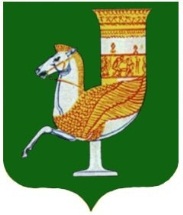 385300,с.Красногвардейское,   ул.Чапаева,  93,  тел.  (8-87778)  5-32-95,  факс 5-32-95,E-mail:  financier@ufkr.ruПРИКАЗОт 20.05.2021 г. № 26с. КрасногвардейскоеВ соответствии с Бюджетным кодексом Российской Федерации, а также  для детализации расходов  бюджета на уровне муниципального образования, на основании уведомлений министерства финансов Республики Адыгея:приказываю:1. Внести  следующие изменения в раздел 1.3   Приложения  к приказу управления финансов администрации МО «Красногвардейский район» от 26.10.2016 года № 46а «О порядке применения кодов целевых статей»приказываю:Внести  дополнение в раздел 1.3. Приложения  к приказу управления финансов администрации МО «Красногвардейский район» от 26.10.2016 года   № 46а « О порядке применения кодов целевых статей» дополнив его следующей целевой статьей: «6210080801- Ведомственная целевая программа «Сотрудничество с социально ориентированными некоммерческими организациями на 2021-2024 годы56008L5769 - МП МО «Красногвардейский район» «Комплексное развитие  территории МО «Красногвардейский район» - строительство спортивного зала» 2.  Контроль над выполнением настоящего приказа на заместителя начальника управления финансов.3.  Данный приказ вступает в силу со дня подписания.4.  Настоящий приказ разместить в сети Интернет на официальном сайте администрации МО «Красногвардейский район».Заместитель начальника управления финансовадминистрации района	                 		                                             Ю.В. Ермолаева